Guía de práctica clínica para el diagnóstico y tratamiento de la Enfermedad Pulmonar Obstructiva Crónica (EPOC) en pacientes ambulatorios en Castilla y LeónDocumento de Consenso  Sociedades Científicas 2014Este documento de consenso  está promovido por :Sociedad Castellano Leonesa de Medicina de Familia y Comunitaria  (SocalemFYC)Sociedad Española de Médicos de Atención Primaria (SEMERGEN – Castilla y León)Sociedad Española de Médicos Generales y de Familia (SEMG – Castilla y León)Sociedad Castellano-Leonesa y Cántabra de Patología Respiratoria (SOCALPAR)Sociedad Española de Medicina de Urgencias y Emergencias (SEMES – Castilla y León)La elaboración de este documento de consenso ha contado con el soporte de Boehringer IngelheimCoordinador :José Luis Viejo Bañuelos, neumólogo. Hospital Universitario de Burgos.Autores :Jesús Hernández Hernández, neumólogo. Sección de Neumología. Hospital Nª Sª de Sonsoles. Ávila (SOCALPAR)José Herrero Roa, médico de familia. Centro de Salud Comuneros. Burgos (SEMERGEN – Castilla y León)María Teresa Jorge Bravo, médico de família. Centro de Salud Arturo Eyries. Valladolid (SEMG – Castilla y León)Jesús Ángel Moche Loeri, médico de familia. Servicio de Urgencias. Hospital Universitario Río Hortega. Valladolid (SocalemFYC)Adolfo Simón Rodríguez, neumólogo. Servicio de Urgencias. Hospital Universitario de Burgos (SEMES –Castilla y León)Índice………………………………………………………………………………………………………………….Introducción.La Enfermedad Pulmonar Obstructiva Crónica (EPOC) es una patología muy prevalente que afecta al 10,2% de la población española entre 40 y 80 años, siendo actualmente la cuarta causa de muerte en nuestro país detrás de las enfermedades cardiovasculares, los tumores malignos y las enfermedades cerebrovasculares. Un gran número de los pacientes con EPOC desconocen que padecen la enfermedad, y además ésta conlleva un diagnóstico tardío que se confirma en la mayoría de los casos en fases muy avanzadas. Todo ello minimiza su valoración real y no se estima de forma adecuada la gran repercusión social y económica que ocasiona.La EPOC es la enfermedad respiratoria con mayor prevalencia e impacto socioeconómico, siendo además la que origina más consultas en los servicios de neumología y una de las dolencias crónicas más atendidas en el ámbito de la atención primaria. Se trata de una enfermedad prevenible y susceptible de tratamiento farmacológico y de otras medidas que permitirán aliviar los síntomas, disminuir el número de agudizaciones, mejorar la calidad de vida y probablemente aumentar la supervivencia.El principal factor de riesgo de la EPOC es el tabaquismo. La encuesta nacional de salud de 2012 cifra la prevalencia de tabaquismo en nuestro país en el 24% de la población mayor de 16 años, con un 28% de varones y un 20,2% de mujeres, observándose una ligera disminución del número de fumadores en los últimos años en la población general. Tras la exposición continuada al tabaco y con los primeros síntomas, es bien conocido que el diagnóstico se establece a través de la espirometría que además de valorar la gravedad, estima el pronóstico y permite seguir la evolución y la respuesta al tratamiento. Sin embargo esta técnica se utiliza menos de lo necesario y los diagnósticos no se establecen de forma precoz.Preocupados por las deficiencias existentes en el manejo práctico de estos pacientes, miembros de la Sociedades Científicas implicados en el tratamiento de esta patología elaboraron un documento de consenso con las indicaciones de manejo ambulatorio en el ámbito geográfico de Castilla y León. Tras la difusión de nuestro primer documento en el año 2009 han aparecido diversas publicaciones que demuestran el interés médico por la EPOC y entre ellas algunas muy significativas como la Estrategia en EPOC del Sistema Nacional de Salud, la Guía española GesEPOC, la Guía internacional GOLD 2013 y otras muchas publicaciones que nos obligan a actualizar nuestros conocimientos. Con esta intención aparece el nuevo consenso auspiciado por las mismas Sociedades Científicas (SEMERGEN, SocalemFYC, SEMG, SEMES, SOCALPAR) en su ámbito regional con la idea de añadir los nuevos criterios que completen nuestro el anterior y permitan una actualización a todos los profesionales sanitarios de la región. Pretendemos además estar en sintonía con los planes de salud de nuestra Comunidad que incluyen medidas y estrategias en relación con la EPOC y van a considerarse en este documento.Debemos agradecer el esfuerzo común realizado por todos los autores que culmina en el presente documento e igualmente el soporte que Boehringer Ingelheim ha dado a esta edición. Esperamos que el consenso ayude a resolver aspectos relacionados con el manejo adecuado de los pacientes ambulatorios con EPOC.José Luis Viejo BañuelosCoordinadorEPOC. Definición La Enfermedad Pulmonar Obstructiva Crónica (EPOC) se caracteriza  por una limitación persistente al flujo aéreo que no es totalmente reversible. Suele ser progresiva y se asocia a una respuesta inflamatoria anormal de los pulmones a partículas nocivas y gases, principalmente derivados del humo de tabaco.Se considera que desarrollan EPOC un 25-30% de los fumadores, con un riesgo proporcional al consumo acumulado de tabaco. Solo el 4,1% de los pacientes diagnosticados de esta enfermedad en el estudio Iberpoc no habían sido fumadores. Otras causas posibles de EPOC son la inhalación prolongada de humo de biomasa, la exposición a diversos polvos, humos o gases del ambiente laboral, o la existencia de factores genéticos como el déficit de alfa-1-antitripsina causante del enfisema hereditario, responsable del 1% de los casos.La limitación al flujo aéreo es la causa principal de la disnea. Esta, por lo general, se inicia a partir de los 40 años y es progresiva, acompañada, en ocasiones, de otros síntomas como tos crónica y/o expectoración. Se debe cuantificar la disnea según la escala modificada del Medical Research Council (mMRC) (Tabla 1). Tabla 1. Escala de disnea MRCGrado		                       Actividad0 		Ausencia de disnea excepto al realizar ejercicio intenso1 		Disnea al andar deprisa en llano, o al andar subiendo una pendiente poco pronunciada2 		La disnea le produce una incapacidad de mantener el paso de otras personas de la misma edad caminando en llano o tener que parar a descansar al andar en llano a su propio paso3 		La disnea hace que tenga que parar a descansar al andar unos  o pocos minutos después de andar en llano4 		La disnea le impide al paciente salir de casa o aparece con actividades como vestirse o desvestirseLa EPOC se caracteriza también por la presencia de agudizaciones y por la frecuente existencia de comorbilidades (cardiopatía isquémica, insuficiencia cardiaca, arritmias, HTA, cáncer de pulmón, osteoporosis, síndrome metabólico, anemia o depresión) que pueden contribuir a la gravedad global en algunos pacientes.En 2007 cuando se recogieron los datos del estudio EPI-SCAN la prevalencia de EPOC en España era del 10,2% (15,1% en hombres y 5,7% en mujeres) en la población con edades comprendidas entre los 40 y 80 años.Diagnóstico y evaluación del paciente.En todos los casos hemos de llevar a cabo el siguiente proceso:1º. El diagnóstico definitivo de la enfermedad2º Analizar las características del paciente y su fenotipo, 3º Valorar la gravedad de la enfermedad 1er paso: diagnóstico, cribadoPara diagnosticar con certeza la EPOC, el paciente:Ha de presentar un cuadro clínico compatible (síntomas respiratorios crónicos, principalmente disnea y/o tos con o sin expectoración) Tiene que haber sido fumador o estado expuesto a otros agentes tóxicos inhalados en el hogar o su lugar de trabajo Y demostrar, mediante una espirometría forzada, la existencia de una limitación al flujo aéreo tras el empleo de medicación broncodilatadora. Por tanto es imprescindible contar con una espirometría en la que el cociente FEV1/FVC postbroncodilatador sea inferior a 0,7 (o <70%).El diagnóstico diferencial hemos de hacerlo con otras enfermedades obstructivas bronquiales, principalmente, en nuestro medio, con el asma y las bronquiectasias. Llevar a cabo el cribado de la EPOC está plenamente justificado en España por la elevada prevalencia e infradiagnóstico de la enfermedad (el 72% de los pacientes lo desconocen) y también porque realizando un diagnóstico precoz se pueden tomar inmediatamente medidas (abandono de tabaco y tratamientos) que  mejoran el pronóstico de la enfermedad. Este cribado está indicado en personas mayores de 35 años, con historia de tabaquismo (> 10 años-paquete) y síntomas respiratorios, (Tabla 2).Tabla 2. Cribado de la EPOCDisnea y/o tos crónica y/o expectoración                               +       Tabaquismo (>10 años-paquete)                   ESPIROMETRIA                                            +                                     para descartar EPOC                                           Edad > 35 años2º paso: caracterización del fenotipoLa guía GesEPOC propone 4 fenotipos (subgrupos de enfermos con características clínicas comunes) para identificar y tomar como base para indicar el tratamiento más apropiado a cada paciente (Figura 1):No agudizador. Mixto EPOC-asma.Agudizador con enfisema. Agudizador con bronquitis crónica. Figura 1. Fenotipos clínicos de la EPOC. Tomado de GesEPOC 2014.Definiciones para caracterizar los fenotipos:Paciente agudizador: el que presenta dos o más agudizaciones moderadas o graves (tratadas con antibiótico y/o corticoides) en los 12 meses previos, separadas entre sí al menos 4 semanas.Fenotipo mixto EPOC-asma: obstrucción bronquial no completamente reversible con síntomas o signos de reversibilidad aumentada. Ejemplo típico: persona asmática que fuma y desarrolla también las características de la EPOC. Se propone, para su definición, que cumpla los criterios recogidos en la Tabla 3.Tabla 3. Criterios mayores y menores para establecer el diagnóstico de fenotipo mixto EPOC-asma en la EPOCCriterios mayoresPrueba broncodilatadora muy positiva (incremento del FEV1 > 15% y > 400 ml)Eosinofilia en esputoAntecedentes personales de asmaCriterios menoresCifras elevadas de IgE totalAntecedentes personales de atopiaPrueba broncodilatadora positiva en al menos dos ocasiones (incremento del FEV1 > 12% y > 200 ml)*Para el diagnostico de fenotipo mixto se deben cumplir 2 criterios mayores o uno mayor y 2 menoresPaciente con bronquitis crónica: presencia de tos productiva o expectoración  durante más de 3 meses al año y durante más de 2 años consecutivos como síntoma predominante.Paciente con enfisema: presenta un diagnóstico clínico/radiológico/funcional de enfisema y tiene disnea e intolerancia al ejercicio como síntomas más importantes. Suelen contar con un índice de masa corporal reducido.Ocasionalmente será necesario realizar, en colaboración con el neumólogo,  pruebas funcionales respiratorias, analíticas o TAC para hacer un diagnóstico preciso del fenotipo. Aun así puede haber casos de difícil clasificación que comparten características de más de un fenotipo: lo catalogaremos entonces de acuerdo con el problema que resulte más importante para el paciente.3er paso: clasificación de la gravedad de la EPOCActualmente, en base a la heterogeneidad de la EPOC, se considera insuficiente el FEV1 como parámetro único de gravedad ya que los índices multidimensionales como BODE o BODEx tienen una mejor correlación con variables clínicas importantes (pronóstico, agudizaciones).En el ámbito de la Atención Primaria se aconseja determinar en cada paciente el índice BODEx (Tabla 4) que incluye el índice de masa corporal (B, de bode mass index), el porcentaje de FEV1 con respecto al normal del paciente (O, de obstrucción), la escala modificada de disnea del MRC (D, de disnea, tabla 1) y el número de exacerbaciones graves: visitas a urgencias o ingresos hospitalarios en el año previo (Ex, de exacerbaciones). Tabla 4. Índice BODExMarcadores 			Puntuación0 		1 		2 		3B 	IMC (kg/m2) 		> 21 		≤ 21O 	FEV1 (%) 			≥ 65 		50-64     36-49 		≤ 35D 	Disnea (mMRC) 		0-1 		2 		3 		4Ex    	Exacerbaciones graves  0 		1-2 		≥ 3-----------------------------------------------------------------------------*IMC: índice de masa corporal; mMRC: escala modificada de la MRC; Ex: exacerbaciones graves (se incluyen únicamente visitas a urgencias hospitalarias o ingresos).Riesgo de mortalidad creciente agrupado en cuartiles: 0-2, 3-4, 5-6 y 7-9 puntos.Para los pacientes con mayor gravedad conviene emplear el índice BODE (Tabla 5), con los mismos parámetros de clasificación B, O y D, y en el cual la E, refleja la capacidad de ejercicio del paciente, evaluada mediante la distancia recorrida en la prueba de marcha de 6 minutos, y constituye la diferencia con el anterior. Tabla 5. Índice BODEMarcadores 			Puntuación0 		1 		2 		3B 	IMC (kg/m2)	     > 21 	     ≤ 21O 	FEV1 (%) 		     ≥ 65 	    50-64         36-49 	     ≤ 35D 	Disnea (mMRC)	       0-1 		2 		3 		4E 	 (m) 		    ≥ 350 	  250-349     150-249 	    ≤ 149*IMC: Índice de masa corporal; mMRC: escala modificada de la MRC; 6 MM: distancia recorrida (metros) en la prueba de marcha de los 6 minutos.Riesgo de mortalidad creciente agrupado en cuartiles: 0-2, 3-4, 5-6 y 7-10 puntos.GesEPOC propone una clasificación de gravedad en 5 niveles (desde I leve a V final de vida) basada en los cuartiles de los índices multidimensionales BODE y BODEx, de acuerdo a lo expresado en la figura 2. Todos los pacientes que tengan un BODEx igual o superior a 5 deberán ser remitidos al neumólogo para realizar una prueba de marcha y precisar su nivel de gravedad en base al índice BODE. Figura 2. Clasificación de la gravedad de la EPOC según la evaluación multidimensional. Tomada de GesEPOC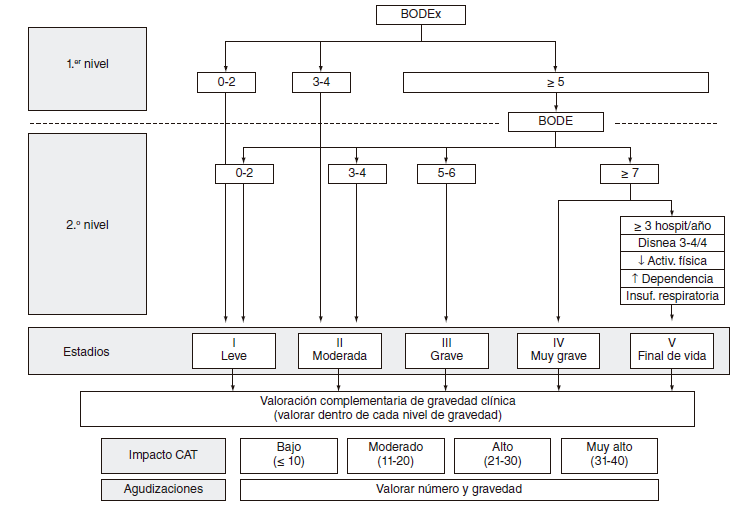 Dentro de un mismo nivel de gravedad existen otros parámetros que se deben tener en cuenta para valorar la repercusión de la enfermedad y así modular la intensidad del tratamiento: a) gravedad de los síntomas, b) frecuencia e intensidad de las agudizaciones, incluyendo leves y moderadas, y c) deterioro de la calidad de vida relacionada con la salud. Para evaluarlo se aconseja el empleo del cuestionario CAT (“COPD Assessment Test”) estandarizado, razonablemente breve y sencillo como para poder ser usado en la práctica clínica. Con 8 preguntas y 5 puntos posibles en cada una, los resultados más altos se relacionan con un mayor impacto de la EPOC en la vida del paciente (Figura 3). Figura 3. Cuestionario CAT (COPD Assessment Test)Nunca toso           0    1    2    3    4    5   Siempre estoy tosiendo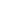 No tengo flema (mucosidad) 0   1    2    3    4    5  Tengo el pecho completamente lleno flema No siento ninguna opresión 0    1    2    3    4    5   Siento mucha opresión en el pechoCuando subo una pendiente o un tramo de escaleras, no me falta el aire   0    1    2    3    4    5   Cuando subo una pendiente o un tramo de escaleras, me falta mucho el aireNo me siento limitado para realizar actividades domésticas   0    1    2    3    4    5   Me siento muy limitado para realizar actividades domésticasMe siento seguro al salir de casa a pesar de la afección pulmonar que padezco   0    1    2    3    4    5   No me siento nada seguro al salir de casa debido a la afección pulmonar que padezcoDuermo sin problemas    0    1    2    3    4    5   Tengo problemas para dormir debido a la afección pulmonar que padezcoTengo mucha energía    0    1    2    3    4    5   No tengo ninguna energía         Puntuación total:_______Disponible en: http://www.catestonline.org/english/index_Spain.htm(Nota para la imprenta: en esta figura buscar un formato que quede suficientemente claro. Similar al de la página web que se indica arriba)Espirometría.La espirometría mide el volumen de aire movilizado por los pulmones en función del tiempo (flujo) y determina la obstrucción al flujo aéreo. Es una prueba fundamental en el diagnostico y evaluación de la EPOC.El medico explicará al paciente la razón de la espirometría, en qué consiste, la importancia de su colaboración, las recomendaciones básicas para acudir a la prueba y la conveniencia de evitar la administración de fármacos broncodilatadores en las horas previas al estudio.Las contraindicaciones y limitaciones de la espirometría se describen en la Tabla 6.Tabla 6. EspirometríaLa maniobra de la espirometría forzada consiste en: -Una inspiración máxima.-Breve apnea y colocación de la boquilla.-Una espiración brusca, rápida y completa.-Han de realizarse un mínimo de 3 y un máximo de 8 maniobrasDe la maniobra de espiración forzada se obtiene la representación gráfica de los volúmenes pulmonares dinámicos, registrándose dos tipos de curvas: volumen/tiempo y flujo/volumen. (Figura 4)Figura 4. Tipos de curvas obtenidas. 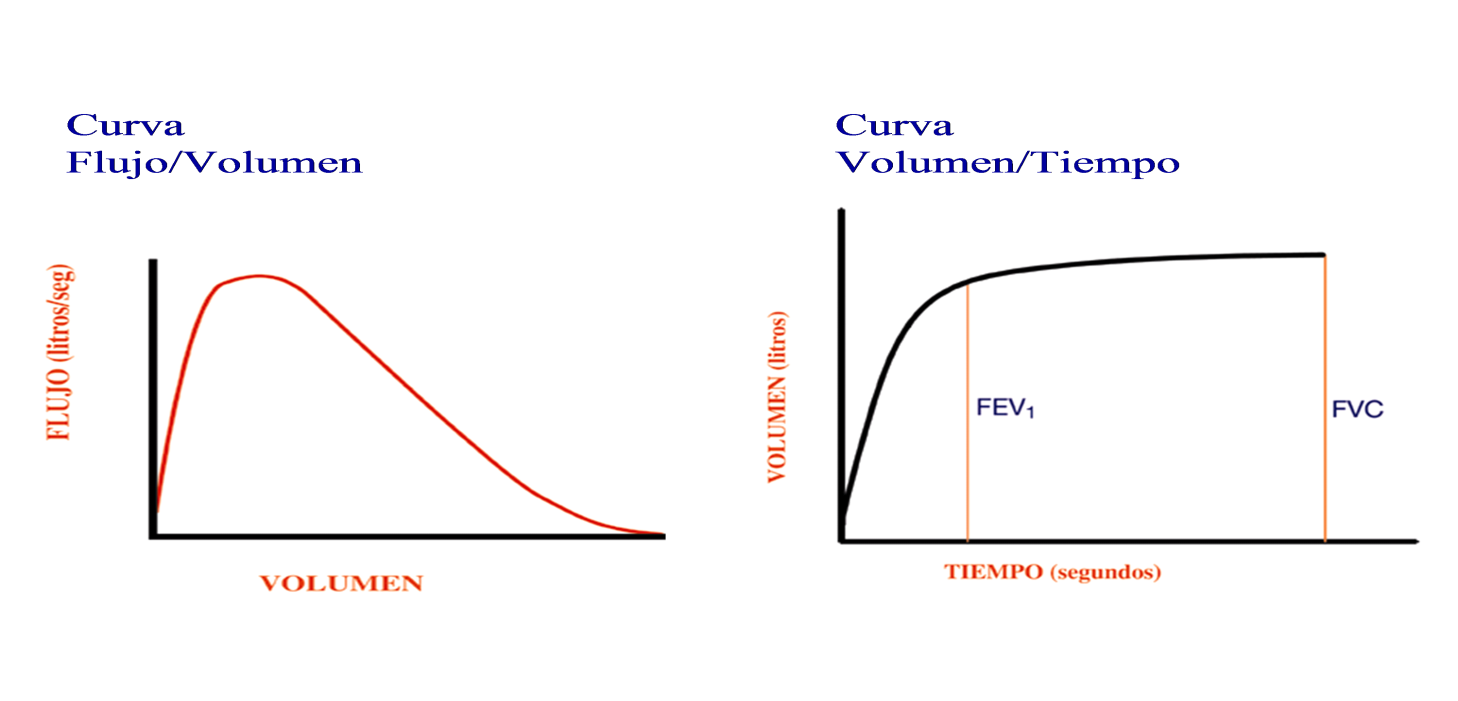 Parámetros espirométricos fundamentales en la EPOC.Capacidad vital forzada (FVC): mayor volumen de aire expulsado en una maniobra de espiración forzada partiendo de una inspiración máxima. Parámetro de volumen y se considera normal si es mayor del 80% de su valor de referencia.Volumen espiratorio máximo en el primer segundo (FEV1): volumen de aire que el sujeto es capaz de movilizar en el primer segundo de la espiración forzada. Parámetro de flujo. Se considera normal si es superior al 80% de su valor teórico.Cociente FEV1/FVC: porcentaje de FVC espirado en el primer segundo e indica el tipo de alteración ventilatoria. Se considera normal si es superior al 70%Análisis e interpretación.1. Analizar la validez: si cumple criterios de aceptabilidad y reproducibilidad.Aceptabilidad de la curva: Inicio: brusco y rápido.Final: suave, asintótica, no perpendicular o brusco.Morfología: continua, sin muescas ni irregularidades, duración mayor a 6 segundos. (Figura 5)Reproducibilidad o repetibilidad: tras obtener 3 curvas aceptables, la variación en la FVC y el FEV1 de las dos mejores maniobras será inferior al 5% y menor de 150 ml Figura 5. Aceptabilidad de las curvas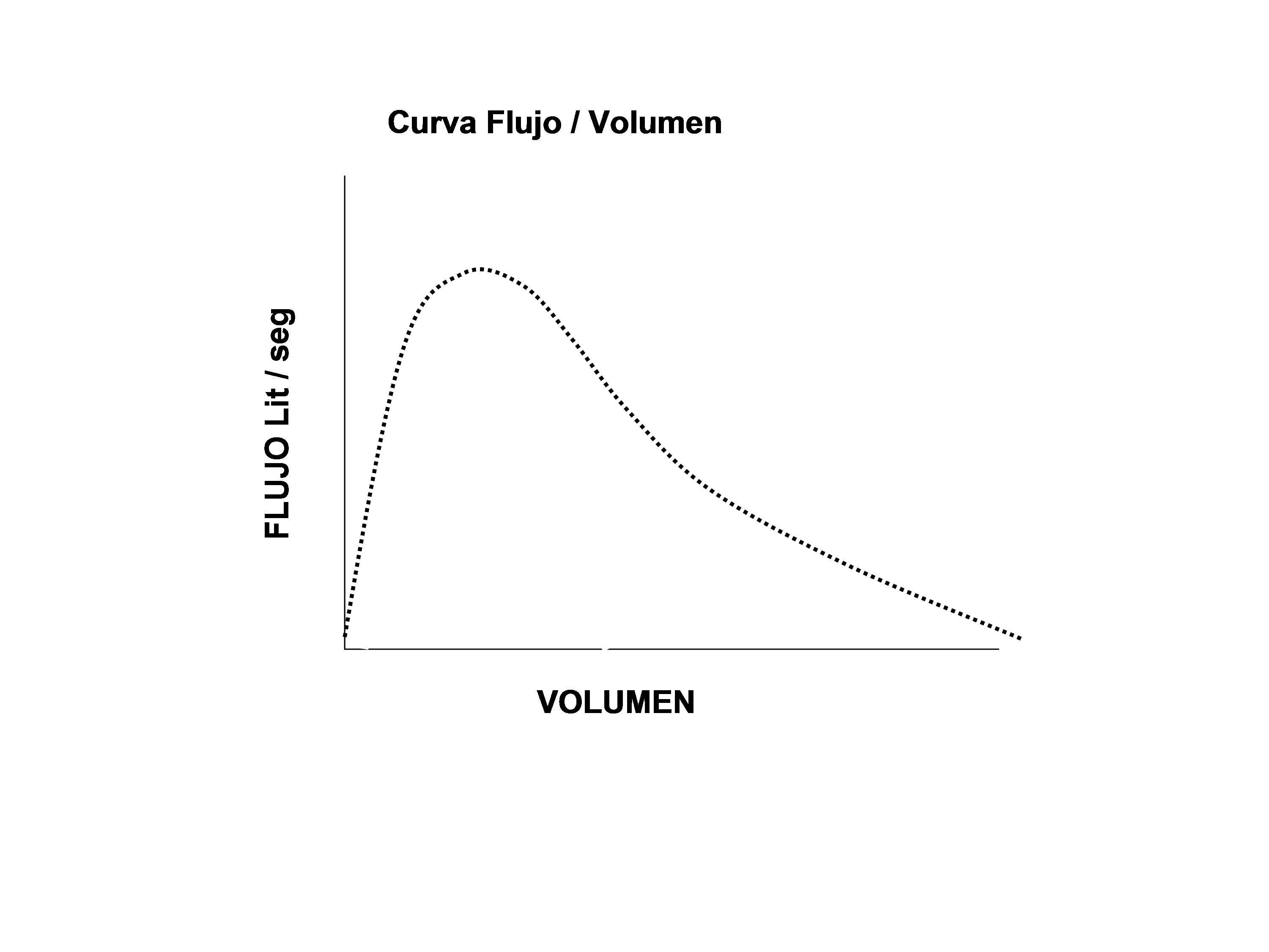 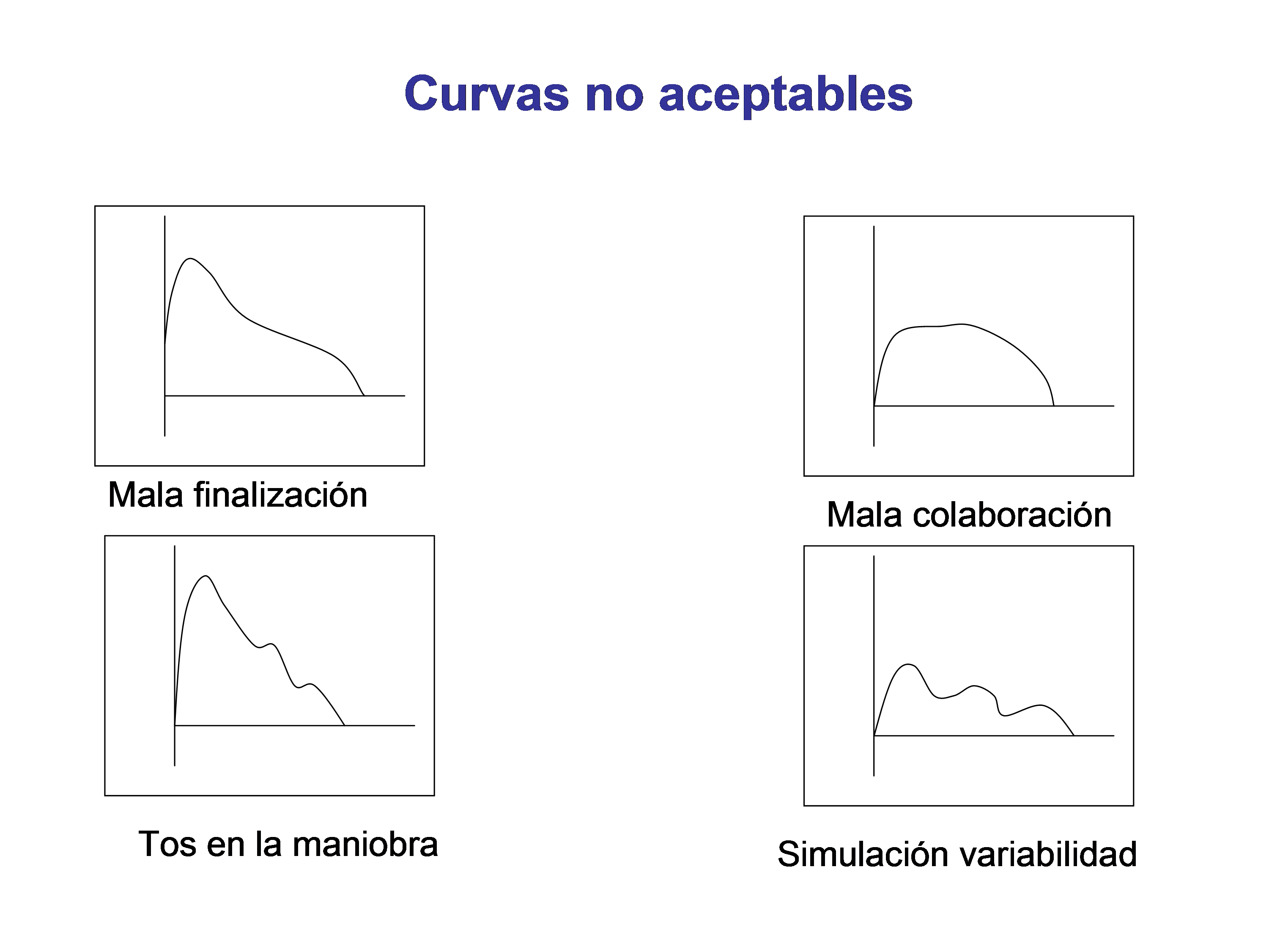 2. Evaluar los parámetros espirométricos y definir los patrones ventilatoriosSe comparan los valores obtenidos con los valores de referencia expresados como porcentaje. Hay obstrucción al flujo aéreo cuando el cociente FEV1/FVC postbroncodilatación es menor de 70%. En función de las alteraciones observadas en los volúmenes y flujos pulmonares se definen tres patrones espirométricos: obstructivo, restrictivo y mixto. (Tabla 7)Tabla 7: Parámetros espirométricos y patrones ventilatorios.3. Determinar la gravedad de la obstrucción.El valor del FEV1 expresado como porcentaje determina la gravedad de la obstrucción al flujo aéreo y se emplea para clasificar la EPOC  (Tabla 8)Tabla 8. Gravedad de la obstrucción al  flujo aéreo en la EPOC.Prueba broncodilatadora (PBD).Consiste en repetir la espirometría forzada 15 minutos después de administrar un broncodilatador de acción corta (salbutamol con cámara a dosis de 4 inhalaciones de 100 mcgr., o 2 inhalaciones de terbutalina 500 mg) y comparar los resultados con la espirometría basal. La PBD evalúa la reversibilidad de la obstrucción y se considera positiva si el FEV1 postbroncodilatación es igual o superior al 12% y mayor de 200 ml del valor absoluto basal.En su conjunto la espirometría será valorada siguiendo el esquema establecido en la Figura 6.PERSONA >35 años e Hª TABAQUISMO(>10 años-paquete) y síntomas respiratorios                 REPETIR                                 ESPIROMETRIA	NO	CURVA VALIDA                                                                            SI	FEV1/FVC                       > 70%								      < 70%	      No obstructivo						                Obstructivo                       FVC								         FVCNormal                            Disminuida                                                Normal                      	Disminuida>80%                                <80%                                                       >80%                              <80%Espirometría                      Patrón                                                       Patrón                          Patrón  Normal                           Restrictivo		                                  Obstructivo                     Mixto							              PBC (FEV1 /FVC < 0.70)                                                                                                                                                 EPOCDerivación.La coordinación asistencial entre Atención Primaria (AP), Neumologia y Urgencias Hospitalarias permite la continuidad de la atención al paciente. La mayoría de los pacientes con EPOC pertenecen a los estadios I (leve) y II (moderado) pudiendo manejarse en AP. Existen circunstancias en el curso evolutivo de la EPOC como progresión de la enfermedad, enfermedades intercurrentes o descompensación de las comorbilidades asociadas, que requieren consultar con neumología o remitir a urgencias del hospital. Los criterios de derivación se establecen en la Tabla 9.Tabla 9. Criterios de derivación desde Atención Primaria a :NEUMOLOGIA	         	URGENCIAS		      UNIDAD  de	     deshabituación		          tabáquicaTratamiento de la EPOC en fase estableMedidas generales.Abandono del consumo de tabacoActividad física moderada Vacunación antigripal anual y antineumocócica con revacunación según pautas.Valoración nutricional, tanto malnutrición como obesidadEstrategias de autocuidado  para mantener y mejorar el estado de salud generalTratamiento adecuado de las comorbilidades asociadasTratamiento farmacológico.	La base del tratamiento son los broncodilatadores de larga duración (BDLD). Los fármacos que se deben añadir a BDLD dependerán del fenotipo del paciente y de la gravedad de la enfermedadFármacos en el tratamiento de la EPOC estable (Tabla 10)Broncodilatadores de corta duración (BDCD):Indicados a  demanda en pacientes con cualquier nivel de gravedad	 Agonistas beta-2: denominados SABA (short-acting b-agonist) : terbutalina y salbutamolAnticolinérgicos: denominados SAMA (short-acting muscarinic agonist): bromuro de ipratropioBroncodilatadores de larga duración (BDLD):Cuando los síntomas son frecuentes o hay limitación para el esfuerzo es preferible el tratamiento broncodilatador continuo. Es el primer escalón del tratamiento en todos los pacientes con síntomas permanentes.Beta-2 adrenérgicos de larga duración: LABA (long-acting beta-agonists): salmeterol, formoterol e indacaterol.Anticolinérgicos de larga duración: LAMA (long-acting muscarinic antagonist): bromuro de tiotropio, bromuro de aclidinio y bromuro de glicopirronio.	Ambos tipos de BDLD deben utilizarse conjuntamente en los pacientes que persisten sintomáticos con monoterapia ya que la asociación ha demostrado reducción de la necesidad de medicación de rescate, mejoría de los síntomas y de la calidad de vida y reducción del número de exacerbaciones.Corticosteroides inhalados.(CI)Son útiles en el fenotipo mixto EPOC-Asma desde los primeros niveles de gravedad asociados siempre a BDLD y en pacientes con fenotipo agudizador a partir del nivel II. Los disponibles son beclometasona, budesonida, fluticasona, y ciclesonida, existentes en diferentes dispositivos de inhalación, solos o asociados a LABATeofilinasPese a su débil acción broncodilatadora tienen otras acciones en el sistema respiratorio y un posible efecto antinflamatorio. Pueden mejorar los síntomas y reducir las agudizaciones en pacientes seleccionados de nivel IV y V en todos los fenotipos. Inhibidores de la fosfodiesterasa-4 (Roflumilast). Es un fármaco antiinflamatorio con acción sobre los neutrófilos. Reduce las agudizaciones en pacientes con EPOC grave que presentan tos y expectoración diaria y agudizaciones frecuentes por lo que está indicado en el fenotipo exacerbador con bronquitis crónica asociado a BDLD en las formas graves como alternativa a los CI o conjuntamente con ellos. No se debe asociar a teofilinaMucolíticosLa carbocisteína y la N-acetil cisteína pueden reducir las exacerbaciones y mejorar los síntomas y la calidad de vida. Su indicación se establece en el fenotipo agudizador con bronquitis crónica con niveles de gravedad III a V asociada a tratamiento broncodilatador adecuado y antiinflamatorios. En general los mucolíticos deben ser considerados especialmente en pacientes que no son candidatos a otras terapias como los CI.Antibióticos en fase estable.Indicados en pacientes con fenotipo agudizador con  bronquiectasias sospechadas clínicamente o confirmadas mediante tomografía computarizada de alta resolución, o infección bronquial crónica demostrada por cultivo de esputo. Su indicación debe ser realizada siempre por el neumólogo. Macrólidos: usados a dosis bajas durante un tiempo prolongado disminuyen el número de agudizaciones en pacientes con EPOC grave por sus propiedades inmunomoduladoras. Son candidatos a este tratamiento los pacientes de fenotipo agudizador en fase IV con exacerbaciones frecuentes que requieren múltiples ciclos de antibiótico o que han tenido hospitalización en el año previo. El más usado es Azitromicina. Quinolonas: indicadas en pacientes con nivel de gravedad IV con múltiples agudizaciones que requieren antibióticos y hospitalizaciones a pesar del tratamiento correcto. Se deben excluir aquellos pacientes con cultivos positivos para Pseudomona Aeruginosa. El mas usado es Moxifloxacino. Tratamiento según fenotipo  (TABLA 11)Establecido el fenotipo el tratamiento vendrá determinado de forma secuencial y progresiva según el nivel de gravedad valorado de forma multifactorial.   1- Fenotipo no agudizador: uso de BDLD en monoterapia o en asociación.2- Fenotipo mixto EPOC-asma: utilización de BDLD (LABAs o LAMAs) combinados con CI.3-  Fenotipo agudizador con enfisema: BDLD a los que se puede añadir CI y teofilina según el nivel de gravedad. 4- Fenotipo agudizador con bronquitis crónica: utilización de BDLD a los que se puede añadir CI, inhibidores de la fosfodiesterasa 4 o teofilina y mucolíticos según la gravedad. En casos seleccionados, antibióticos de forma preventiva.Otros tratamientosOxigenoterapia continua domiciliariaSi su indicación es correcta aumenta la supervivencia y a corto plazo reduce el número de exacerbaciones, hospitalizaciones, mejorando la capacidad de esfuerzo y la calidad de vida. El tiempo de tratamiento debe ser al menos 16-18 horas al día (imprescindible durante el sueño). La indicación se hace mediante gasometría arterial con el paciente estable, cuando haya abandonado el consumo de tabaco, reciba tratamiento óptimo de la enfermedad  y de sus comorbilidades, y cumpla los criterios indicados en la Tabla 12. El tratamiento puede ser iniciado por AP o Especializada pero el control de su mantenimiento lo realizará el neumólogo.Sistemas de administración.Las gafas nasales son cómodas, permiten comer, comunicarse y expectorar y son bastante estables durante el sueño. Aportan una concentración variable entre 24-32% con flujos de 1-3 l/m. Sólo en circunstancias especiales por  problemas locales se podrían indicar mascarillas tipo Venturi. La dosificación (flujo de O2 en l/m) con sistema de gafas nasales será la que proporcione valores de PaO2>60 mmHg o de SaO2>90%. Cifras superiores pueden inducir hipoventilación en pacientes hipercápnicos.Soporte ventilatorio no invasivo.Su indicación debe ser realizada de forma invidualizada por el neumólogo en pacientes que pese a tener OCD presentan:Hipercapnia diurna con PaCO2 >55 mmHg o >45  mmHg si presentan importantes desaturaciones nocturnas pese al uso de OCD y/oDos o más hospitalizaciones por insuficiencia respiratoria grave con hipercapnia Rehabilitación respiratoriaMejora la disnea y la función pulmonar y el impacto psicosocial de la enfermedad. Pueden realizarse programas de 8 semanas con tres sesiones semanales y con un posterior programa de mantenimiento en el domicilio. El paciente debe saber que mejorará su ahogo y capacidad de esfuerzo si cumple con el programa y sigue con actividad física regularmente para conservar los beneficios.Un programa de la rehabilitación respiratoria (duración ≥8 semanas o 20 sesiones) debe incluir: educación, fisioterapia respiratoria, entrenamiento muscular general  (el de más beneficio),  de extremidades superiores, inferiores, y de musculatura respiratoria, así como soporte psico-social y  nutricional.Tabla 10. Broncodilatadores de larga duraciónTabla 11. Tratamiento en función del fenotipo y niveles de gravedad de I a IV. Tomado de GesEPOC 2014.CI: corticosteroide inhalado; IFE4: inhibidores de la fosfodiesterasa 4; LABA: beta-2-agonista de larga duración; LAMA: anticolinérgico de larga duración; SABA: beta-2-agonista de corta duración; SAMA: anticolinérgico de corta duración.* en caso de síntomas intermitentesTabla 12.  Criterios de indicación de OCDPaO2 <  Hg PaO2 de 55- Hg con repercusión sistémica por hipoxemiaHipertensión arterial pulmonar/cor pulmonaleInsuficiencia cardíaca congestiva/ArritmiasHematocrito > 55%Seguimiento del paciente con EPOC estableLos criterios de buen control de la enfermedad son:POCAbandono del hábito tabáquicoUtilización correcta de la medicación y el oxigenoMantenimiento de un peso adecuadoMantener hematocrito < 55%Mantener una PaO2 >60 mmHgDisminución de los ingresos hospitalariosActitud del equipo de AP ante el paciente con EPOCEn los pacientes con EPOC, el seguimiento registrará con periodicidad al menos anual, las siguientes actividades: (Tabla 13)1. Hábito tabáquico, presencia o ausencia de consumo de tabaquismo.En todo fumador se debe cuantificar el consumo de tabaco mediante el índice años-paquete (número de años de fumador x número de cigarrillos fumados al día / 20)La intervención diagnóstica del tabaquismo en fumadores con EPOC debe siempre incluir:averiguar el número de cigarrillos fumados (años-paquete)identificar el grado de motivación para dejar de fumarestudiar el grado de dependencia física a la nicotinarealizar el test de recompensaanalizar los intentos previos de abandono del tabacodeterminar los valores de CO en el aire espirado.Con todo ello conoceremos el grado de tabaquismo, la motivación para dejar de fumar, el grado de dependencia física por la nicotina, y el tipo de recompensa.A todo paciente diagnosticado de EPOC, que sea fumador se le debe valorar el test de dependencia de Fageström (Tabla 14), y el test de motivación para el abandono tabáquico, Test de Richmond (Tabla 15) proporcionando consejo antitabáquico e intervención especifica con apoyo psicológico y farmacológico.Nutrición, alimentación, hidrataciónSe realizará encuesta nutricional, ingesta diaria de líquidos, pérdida o ganancia de peso, dificultad para deglutir por la disnea, ingesta de alcohol, suplementos dietéticos, peso, talla e índice de masa corporal (IMC). Los pacientes con EPOC deben seguir una dieta variada y bien equilibrada. No hay evidencias que demuestren que en esta enfermedad la ingesta de líquidos facilite la fluidificación del esputo. No se debe forzar la hidratación con el objetivo de facilitar el flujo de las secreciones respiratorias.Actividad, ejercicio y sueño. El efecto del ejercicio físico en personas con EPOC sobre la capacidad de ejercicio y la calidad de vida es significativo. Se indicará tipo y duración de ejercicio diario, actividades de tiempo libre. Se recomienda ejercicio aeróbico en función de la tolerancia. Recabar información acerca del sueño, somnolencia y ronquidos. El paciente debe conocer las expectativas con la evolución de su enfermedad, si se han producido cambios en las cosas que puede hacer, en su vida familiar, relaciones sociales y limitaciones económicas.Medidas generalesVacunación antigripal. Reduce el número de exacerbaciones en pacientes con EPOC a partir de la tercera semana de vacunación. Se recomienda anualmente y se debe captar activamente a los no vacunados dejando constancia de ello en la historia clínica.Vacunación antineumocócica. Actualmente se considera que en sujetos inmunocompetentes la EPOC al igual que el tabaquismo son patologías de base incluidas en las recomendaciones de vacunación antineumocócica y los pacientes deben vacunarse. Muchas personas mayores de 60 años en nuestra comunidad han recibido la vacuna polisacárida 23 valente. A tenor de los conocimientos y guías actuales deben recibir preferentemente al menos una dosis de vacuna conjugada 13 valente que se administrará siempre antes que la vacuna polisacárida 23 valente en aquellos casos en los que la revacunación con ésta esté indicada.Tabla 14. Test de Fagerström para la dependencia de la nicotina0-3 puntos : dependencia baja; 4-7 puntos : dependencia moderada;  10 puntos : dependencia alta;Tabla 15. Test de motivación para dejar de fumar (Test de Richmond):1. ¿Le gustaría dejar de fumar si pudiera hacerlo fácilmente?No 		0SÍ 		12. ¿Cuánto interés tiene en dejarlo? Nada 		0Algo 		1Bastante 	2Mucho	33. ¿Intentará dejar de fumar en las próximas 2 semanas?Definitivamente No	  0Quizás 		  1Sí 			  2Definitivamente Sí 	  34. ¿Cabe la posibilidad de que sea un "No fumador" en los próximos seis meses?Definitivamente No   0Quizás	            1Sí 			 2Definitivamente Sí 	 3Puntuación de: Menor o igual a 4: Motivación baja; entre 5 y 6 : Motivación media; Más de 7 : Motivación AltaExacerbación de la EPOC           La exacerbación o agudización de  se caracteriza por un empeoramiento mantenido de síntomas respiratorios, más allá de su variación diaria, que es agudo en su inicio y hace necesario un cambio en el tratamiento.Las exacerbaciones producen un deterioro de la calidad de vida, generan elevados costes, afectan a la progresión multidimensional de la enfermedad y aumentan el riesgo de muerte. Se estima que al menos el 50% de las exacerbaciones no son comunicadas al médico.	Diagnosticaremos una nueva agudización ante un empeoramiento de los síntomas 4 semanas después de completar el tratamiento de la exacerbación previa.En un paciente con EPOC pueden producirse otros procesos tanto respiratorios  como no-respiratorios que podemos confundir con una agudización: así, neumotórax, neumonía, cáncer de pulmón, tromboembolismo pulmonar, derrame pleural, obstrucción de las vías aéreas altas, depresión respiratoria por drogas, alcohol, yatrogenia por hipnóticos y sedantes, O2 a altas concentraciones, cardiopatía isquémica, arritmias y bloqueos AV,  o incumplimiento terapéutico, quedan fuera del concepto de agudización y deben ser valorados.                                                               Diagnóstico de exacerbación de EPOC. La sospecha clínica de exacerbación existirá ante:Diagnóstico previo de EPOC: si no se ha hecho espirométricamente se utilizará el término “posible exacerbación” de EPOC y se deberá confirmar con dicha prueba.Empeoramiento mantenido de síntomas respiratorios (disnea, volumen de esputo y cambios en la coloración). Para ello habrá que describir la situación basal del paciente y la disnea se medirá por la escala MRC.No haber recibido tratamiento para otra exacerbación en las últimas 4 semanas. (En este caso hablaríamos de recaída o fracaso terapéutico)Se confirmará el diagnóstico de exacerbación de EPOC si además de cumplir los 3 criterios anteriores se han descartado otras causas secundarias de  disnea. (Figura 7) Figura 7. Diagnóstico de la exacerbación de la EPOC. Tomado de GesEpoc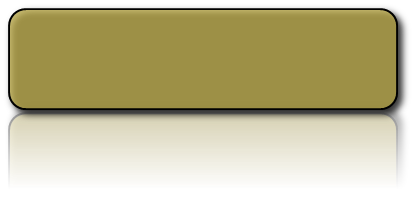 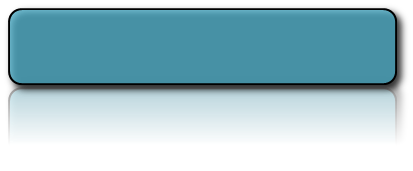 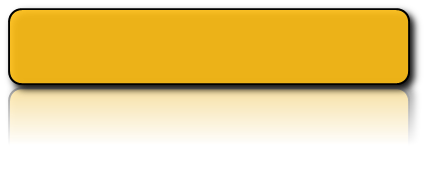 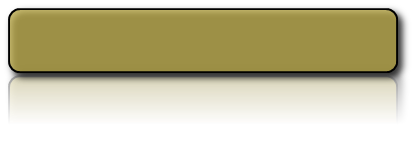 Valorar la gravedad de la exacerbaciónTras establecer el diagnóstico de agudización es imprescindible señalar la gravedad del episodio. (Tabla 16). 3.- EtiologíaEl 50-70% de las exacerbaciones son de origen infeccioso, 5-10% se deben a contaminación ambiental (ozono, partículas ≤ 10μm de diámetro, dióxido de sulfuro, dióxido de nitrógeno). En un 35% de los casos la etiología no se llega a conocer.Una vez valorado el paciente y conocida su situación de gravedad, se instaurará tratamiento ambulatorio o se derivará a Urgencias hospitalarias (Tablas 17 y 18,  Figura 8)Tratamiento farmacológico de la exacerbación de EPOCEn la exacerbación de  la principal intervención es optimizar la broncodilatación, aumentando la dosis y/o la frecuencia de los broncodilatadores de acción corta. Las pautas e intensidad del tratamiento a seguir deberán ser adecuadas a cada paciente, en función de la posible etiología de la exacerbación  y de su gravedad.Broncodilatadores:Broncodilatadores de corta duración (BDCD): de elección en el tratamiento de la exacerbación. Agonistas ß-2 adrenérgicos (salbutamol y terbutalina) y/o anticolinérgicos de acción corta (bromuro de ipratropio) si fuera necesario.Broncodilatadores de larga duración (BDLD): Si el paciente los está utilizando no deben suspenderse durante el tratamiento de la exacerbación. (Tabla 19 )Optimizar el tratamiento de la comorbilidad si existe: (HTA, cardiopatía isquémica, arritmias, insuficiencia cardiaca o diabetes).Antibióticos:  Se utilizarán:Ante sospecha de infección bacteriana.Si cambia el color del esputo en la exacerbaciónEn exacerbación moderada/grave si aumenta la disnea y el volumen del esputoEn exacerbaciones muy graves si el paciente requiere asistencia ventilatoria (en estos casos la cobertura antibiótica disminuye la incidencia de neumonías y mortalidad). Ver Tabla 20.Corticosteroides SistémicosSon eficaces en las exacerbaciones moderadas/graves.  Se recomienda prednisona oral a dosis de 0,5 mg/kg/día (máximo 40 mg/día) o equivalente, durante 7-10 días con supresión brusca. También se pueden utilizar en exacerbaciones leves  que no responden al tratamiento inicial.Profilaxis de  Venosa Si en el curso de una exacerbación el paciente debe permanecer encamado o inactivo, se recomienda el uso profiláctico de heparinas de bajo peso molecular en dosis moderadas.Figura 8.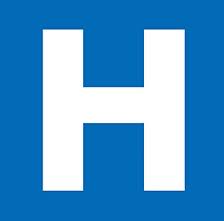 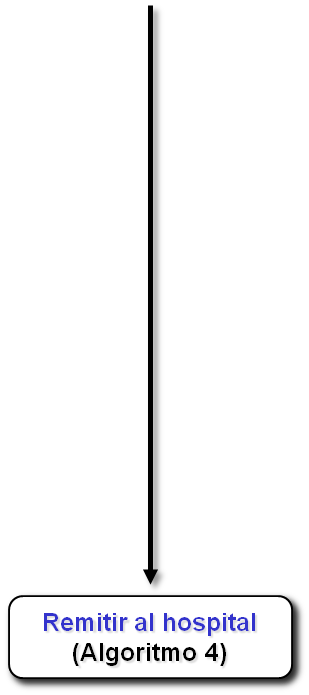 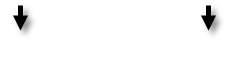 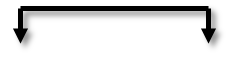 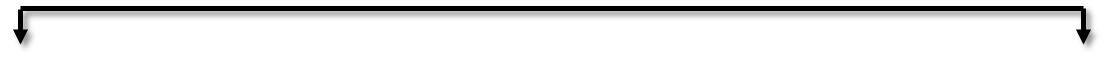 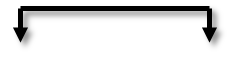 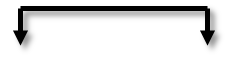 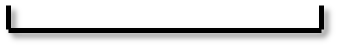  6. Tratamiento no-farmacológico de la exacerbación de EPOCOxigenoterapiaEl objetivo de la oxigenoterapia aguda es revertir la hipoxemia,  definida por cifras de PaO2 <  Hg. En ausencia de gasometría se utilizará el pulsioxímetro: cifras de SaO2 < 88% son indicativas de hipoxemia grave y necesidad de administración de O2. El objetivo será conseguir unas cifras de SaO2 alrededor del 90% hasta ser valorado en un centro hospitalario con posibilidad de estudio con gasometría; una vez realizada, si existe hipercapnia el O2 se administra a bajas concentraciones (24-28%) mediante mascarilla tipo Venturi para evitar la depresión respiratoria, el aumento de la PaCO2 y la acidosis respiratoria. Salvo en situaciones más leves, sin hipercapnia o en caso de intolerancia a las mascarillas, se debe evitar el uso de gafas nasales. Si la cifras de PaCO2 no están elevadas pueden administrase concentraciones de O2 superiores.Se considerará potencialmente hipercápnico a todo paciente con EPOC grave que recibe oxigenoterapia domiciliaria, especialmente si es obeso y tiene tendencia al sueño. Se debe evitar el uso de broncodilatadores nebulizados mediante oxígeno en pacientes con hipercapnia basal conocida en agudizaciones previas o en la situación actual. Los broncodilatadores administrados con cámaras espaciadoras tienen una eficacia terapéutica igual o superior a la nebulización.Rehabilitación respiratoria temprana:Las exacerbaciones se asocian a disfunción muscular e inactividad física. La rehabilitación respiratoria tras una exacerbación ofrece importantes beneficios cuando se llevan a cabo tanto durante la exacerbación (entrenamiento de la resistencia muscular, estimulación neuromuscular) como en los días inmediatamente posteriores al alta hospitalaria (entrenamiento aeróbico, entrenamiento de la resistencia muscular) hasta 3 semanas después.Promover la actividad física y el autocuidado optimiza los resultados a largo plazo  y previene el riesgo de recaídas. La rehabilitación durante la exacerbación es segura y eficaz, mejora la disnea, capacidad de esfuerzo y calidad de vida relacionada con la salud pero no reduce el riesgo de readmisiones hospitalarias.Adecuar el tratamiento de base:Si el paciente no recibía tratamiento previo, se deberá pautar un tratamiento adecuado para la fase estable de la enfermedad, de acuerdo con su fenotipo específico. Bibliografía Consultada- Grupo de Trabajo de GesEPOC. Guía de práctica clínica para el diagnóstico y tratamiento de pacientes con Enfermedad Pulmonar Obstructiva Crónica (EPOC) - Guía Española de la EPOC (GesEPOC). Arch Bronconeumol 2012; 48 (Suppl 1):1-83.- Global Strategy for the Diagnosis, Management and Prevention of COPD. Global Initiative for Chronic Obstructive Lung Disease (GOLD) 2013. Disponible en: http://www.goldcopd.org- Sobradillo-Peña VS, Miravitlles M, Gabriel R, Jimenez- , Villasante C, Masa JF, et al. Geographic variations in prevalence and underdiagnosis of COPD: results of the IBERPOC multicentre epidemiological study. Chest 2000;118:981-9.- Miravitlles M, Soriano JB, Garcia-Rio F, Muñoz L, Duran-Tauleria E, Sánchez G, et al. Prevalence of COPD in : Impact of undiagnosed COPD on quality of life and daily life activities. Thorax 2009;64:863-8.- Celli BR, Cote CG, Marin JM, Casanova C, Montes de Oca M, Mendez RA, et al. The body-mass index, airflow obstruction, dyspnea, and exercise capacity index in chronic obstructive pulmonary disease. N Engl J Med 2004;350:1005-12.- Soler-Cataluña JJ, Martinez-Garcia MA, Sanchez L, Perpiñá M, Roman P. Severe exacerbations and BODE index: two independent risk factors for death in male COPD patients. Respir Med 2009;103:692-9.- Viejo Bañuelos JL. EPOC Manejo y seguimiento en Atención Primaria. Lexic Sl. Barcelona 2011.- Normativa SEPAR. Espirometría forzada. Disponible en: htpp://www.separ.es.- Rodríguez Hermosa JL, Calle Rubio M. Manual de espirometrías. Madrid: Ramírez de Arrellano Editores SL; 2005 - Viejo Bañuelos JL et al. Documento de Consenso Enfermedad Pulmonar Obstructiva Crónica (EPOC) en pacientes ambulatorios. Castilla y León 2009.- Viejo Bañuelos JL, Rodríguez Pascual L, Serrano  Peña S, Viejo Casas A. Espirometría en Atención Primaria. Barcelona: Lexic SL; 2011- Monteagudo M. Rodríguez Blanco T. Parcet J, Peñalver N, Rubio C, Ferrer M, Miravitlles M. Variabilidad en la realización de la espirometría y sus consecuencias en el tratamiento de la EPOC en Atención Primaria. Arch Bronconeumol 2011; 47:226-33.- Estrategia en  EPOC del Sistema Nacional de Salud. Ministerio de Sanidad y Política Social. Madrid 2009. - Global Strategy for the Diagnosis, Management, and Prevention of COLD, Global Iniciative for Chronic Obstructive Lung Disease (GOLD) 2011. Disponible en: http://www.goldcopd.org.- Moreno Fernandez M. Atención del paciente EPOC en Urgencias. Universidad Internacional de Andalucía 2013. Disponible en http://dspace.unia.es/bitstream/10334/2578/1/0485.- Grupo de trabajo de la guía de práctica clínica sobre Atención Integral al paciente con Enfermedad Pulmonar Obstructiva Crónica (EPOC). Sociedad Española de Neumología y Cirugía Torácica (SEPAR) y Sociedad Española de Medicina de Familia (semFYC). 2010.- Ries AL, Kaplan RM, Limberg TM, Prewitt LM. Effects of pulmonary rehabilitation on physiologic and psychosocial outcomes in patients with chronic obstructive pulmonary disease. Ann Intern Med 1995; 122: 823-832.- Janelli LM, Scherer YK, Schmieder LE. Can a pulmonary health teaching program alter patients’ ability to cope with COPD? Rehabil Nurs 1991; 16: 199-202.- Ashikaga T, Vacek PM, Lewis SO. Evaluation of a community-based education program for individuals with chronic obstructive pulmonary disease. J Rehabil 1980; 46: 23-27.- Pueyo Bastida A, Viejo Bañuelos JL. Oxigenoterapia continua domiciliaria: indicaciones y práctica. En: Horizontes en Atención Respiratoria Domiciliaria. JL Álvarez-Sala Walther y JL Viejo Bañuelos. Aula Médica. Madrid 2012.- Consenso Nacional sobre EPOC en Atención Primaria. Grupo de Respiratorio de Atención Primaria (GRAP), Sociedad Española de Atención Primaria (SEMERGEN), Sociedad Española de Medicina General (SEMG). ENE Publicidad SA.2007- Comité Nacional para la Prevención del Tabaquismo (CNPT)/Ministerio de Sanidad y Consumo. Documento técnico de consenso sobre la atención sanitaria del Tabaquismo en España. Edita CNPT. Madrid 2008. ISBN: 978-84612-6523-7. Disponible en URL: http://www.cnpt.es/docu_pdf/Doc_Trat_CNPT_08.pdf.- Guías para dejar de fumar. Ministerio de Sanidad y Consumo, y Comité Nacional para la Prevención del Tabaquismo. Disponibles en URL:http://www.msc.es/ciudadanos/proteccionSalud/adolescencia/docs/guiaTabaco.pdf.- Viejo Bañuelos JL. (Director) Indicaciones y manejo de la Oxigenoterapia. Monografías Neumología y Salud. Burgos. 2013.- Rodríguez Pascual L, Viejo Bañuelos JL. Espirometría, curva flujo-volumen, y test de difusión. En: Técnicas Diagnósticas y Terapéuticas en Neumología. JL Álvarez-Sala Walther, JL Viejo Bañuelos. Aula Médica. Madrid 2013.- Torres A, Barberán J, Falguera M, Menéndez R, Molina J, Olaechea P et al. Guía multidisciplinar para la valoración pronóstica, diagnóstico y tratamiento de la neumonía adquirida en la comunidad. Med Clin (Bar) 2013:140(5):223.e1-19.- Picazo JJ, González-Romo F, García Rojas A, Pérez-Trallero E, Gil Gregorio P, De la Cámara R, et al. Consenso sobre vacunación anti-neumocócica en el adulto con patología de base. Rev Esp Quimioter 2013;26(2):81-91.- Paradiso PR. Pneumococcal Conjugate Vaccine for Adults : A new Paradigm. Clin Infec Dis 2012;55(2):259-64.- Jimenez Ruiz CA, Solano Reina S, Riesco Miranda JA, Altet Gómez N, Signes-Costa Miñana J, Lorza Blasco JJ, et al. Recomendaciones para la vacunación neumocócica en fumadores. Prev Tab 2012;14(4):174-7.- Güell Rous MR. Tratamiento no farmacológico de la EPOC. Lo que el paciente debe saber. 39 Simposio de Neumología Burgos  15 Noviembre 2013. Servicio de Neumología. Hospital Universitario de Burgos.- Ries Al, Bauldoff GS, Carlin BW, Casaburi R, Emery C, Mahker B.D, et al. Pulmonary rehabilitation: Joint ACCP/AACVPR evidence. Nased Clinical Practice Guidelines. Chest, 2007; 131: 4-42.- Bolton CH E, Bevan-Smith EF, Blakey JD, Crowe P, Elkin SL, Garrod et al. British Thoracic Society guidelines on pulmonary rehabilitation in adults. Thorax 2013; 68: III1-III30.- Puhan M, Scharplatz M, Trooster T et al. Pulmonary rehabilitation following exacerbations of chronic obstructive pulmonary disease. Cochrane Database Syst Rev 2009;  1: CD005305.- Documento de Consenso de las Sociedades Científicas de Castilla y León sobre “Criterios de derivación e ingreso en la EPOC”. 2013- Guía española de la EPOC (GesEPOC). Actualización 2014. Arch Bronconeumol 2014;50(supl 1):2-17.- García-Río F, Calle M, Burgos F, Casan P, Del Campo F, Galdiz JB et al. Normativa SEPAR. Espirometría. Arch Bronconeumol 2013;49(9):388-401.- Manual SEPAR de procedimientos: Abordaje del tabaquismo. Coordinadoras: Ramos Pinedo A, Mayayo Ulibarri ML. SEPAR. Barcelona 2007.Contraindicaciones LimitacionesAngor inestable o IAM recienteAneurisma torácico > .Desprendimiento de retina.Hemoptisis reciente.Imposibilidad física o mental.Falta de comprensión o colaboración para realizar la prueba.NeumotóraxInestabilidad hemodinámicaAneurisma cerebral, torácico o abdominal.Cirugía reciente ocular, torácica o abdominal.Crisis hipertensivasEstados nauseososDolor al realizar la maniobra.Hemiparesias faciales.Problemas bucales.TraqueotomíaNORMALOBSTRUCTIVORESTRICTIVOMIXTOFVC%≥ 80%NORMAL↓↓FEV1%≥80%NORMAL o   ↓↓↓FEV1/FVC≥70%↓NORMAL↓Grado de gravedadFEV1 postbroncodilataciónLeveModeradoGraveMuy grave>80%<80%  y >50% <50%  y  >30% <30% ó <50% mas insuficiencia respiratoria crónica-Dudas en el diagnostico, fenotipado o tratamiento.-Sospecha déficit  A1AT-Síntomasdesproporcionados en relación al FEV1.-Descenso acelerado FEV1 (>50 ml/año)- Presencia de cor pulmonale-Postingreso hospitalario debido a EPOC y no atendido en neumología     -EPOC con BODEx > 5.-EPOC agudizador       (>2 agudizaciones/año)-Valorar oxigenoterapia -Valorar capacidad laboral  -Valorar tratamiento  quirúrgico.                                                                                                                  -Agudización con signos de Insuficiencia Respiratoria -Cor pulmonale descompensado-Cormobilidades y evolución desfavorable en la exacerbación.-Deterioro estado general-Falta de respuesta al tratamiento ambulatorio correcto-Condiciones sociales inadecuadas. *Exacerbación con Criterios de gravedad  -frecuencia cardiaca>110lpm-FEV1 en fase estable<50%-taquipnea >25 rpm-Obnubilación-uso musculatura accesoria-fracaso muscular ventilatorio-respiración paradójica-EPOC fumador tras 2 intentos fallidos de deshabituación-EPOC Fumador con comorbilidades :Cardiovascular : arritmia,cardiopatía isquémica, HTA Enfermedad psiquiátrica  Drogodependencia. NefropatiaHepatopatia.Diabetes.DislipemiaOsteoporosisPrincipio activoPresentación/DosisDuración de acciónBeta adrenérgicos de larga duraciónFORMOTEROLTurbuhaler 9 mcgr        12 horasFORMOTEROLTurbuhaler 4,5 mcgr         12 horasFORMOTEROLNovolizer 12 mcgr        12 horasFORMOTEROLNovolizer 6 mcgr        12 horasFORMOTEROLAerolizer 12 mcgr        12 horasFORMOTEROLInhalador 12,3 mcgr        12 horasFORMOTEROLFormoterol 12 mcgr para inhalación        12 horasFORMOTEROLFormoterol 12 mcgr para inhalación        12 horasSALMETEROLInhalador 25 mcgr         12 horasSALMETEROLAccuhaler 50 mcgr         12 horasSALMETEROL         12 horasSALMETEROL         12 horasINDACATEROLInhalador 150 mcgr          24 horasINDACATEROLInhalador 300 mcgr         24 horasINDACATEROLInhalador 300 mcgr         24 horasAnticolinérgicos de larga duraciónTIOTROPIOHandihaler 18 mcgr          24 horasTIOTROPIORespimat 2,5 mcgr          24 horasACLIDINIOGenuair 322 mcg          12 horasGLICOPIRRONIOBreezhaler 44 mcg          24 horasTabla  13Actividades de Seguimiento en el paciente con EPOCcoordinadas entre los diferentes ámbitos asistencialesCambio de 
tratamientoGravedadLeve
FEV1≥ 80%Moderada
FEV1≥50% y <80%Grave
FEV1≥30% y <50%RevisiónAnual6-12 meses3 mesesValoraciónClínicaTabaquismo (Test de Fageström y Test de Richmond), asma o atopiasísísíNivel de Disnea (mMRC)sísísíReagudizacionessísísíExploración físicaIMCsísísemestralAuscultaciónCianosissísísíEvaluación de la calidad de vida y grado de control con el cuestionario CATsísísíEvaluar Fenotipo en el diagnóstico y en la evoluciónsísísíÍndice de BODEX (En EPOC leve y moderada)sísínoÍndice BODE para evaluar gravedadnosísíPruebas ComplementEspirometría con prueba broncodilatadora
 Anual en todos los casos
y cada 2-3 meses si hay cambio
de tratamientosísísemestralPulsioximetríanosísíECGbianualanualanualGasometríanono6-12 mesesRx Tórax: al diagnostico siempre, y en las revisiones solo si hay sospecha de complicaciones o enfermedades asociadas nononoAnalítica sanguínea básica (leucocitosis y fibrinógeno, serie roja, eosinofilia e IgE ) determinación de alfa-1 antitripsina en el diagnósticobianualanualanualOtras pruebas: estudio del sueño, pruebas de esfuerzo, estudio de comorbilidadAl diagnosticonosísíTratamientoAdherencia al tratamientosísísíTécnica de inhalaciónsísísíOxigeno domiciliario (si prescrito)noSi prescritoSi prescritoVacunaciónGripeanualanualanualNeumococo sísísíEducación sanitariaNutrición/HidrataciónsísísíControl del abandono del tabacosísísíActividad/Ejercicio/sueño y DescansosísísíEstado de ánimo/autopercepción/relacionessísísíSexualidad/adaptación/estréssísíSíValoración de la comorbilidadsísíSíPreguntaRespuestaPuntosCuanto tiempo pasa desde que se levanta hasta que fuma su primer cigarrillo- Hasta 5 minutos- Entre 6 y 30 minutos- Entre 31 y 60 minutos- Más de 61 minutos3210Encuentra difícil no fumar en lugares donde no está permitido, como en el cine o en la bibliotecaSíNo10¿Qué cigarrillo le desagrada más dejar de fumar?- El primero de la mañana- Cualquier otro      1      0¿Cuántos cigarrillos fuma al día?10 ó menos11-2021-3031 ó más0123¿Fuma con más frecuencia durante las primeras horas, después de levantarse, que durante el resto del día? SíNo10¿Fuma aunque esté tan enfermo que tenga que guardar cama la mayor parte del día?SíNo10Tabla 16. Criterios para establecer la gravedad de  la exacerbación de la EPOCTabla 16. Criterios para establecer la gravedad de  la exacerbación de la EPOCExacerbación muy grave(o amenaza vital)Se debe cumplir al menos 1 de los siguientes criterios:Parada respiratoriaDisminución del nivel de concienciaInestabilidad hemodinámica Acidosis respiratoria grave ( pH < 7.30 )ExacerbacióngraveSe debe cumplir al menos 1 de los siguientes criterios, y ninguno de los criterios de amenaza vital:Disnea 3-4 de la escala MRCCianosis de nueva apariciónUtilización de la musculatura accesoriaEdemas periféricos de nueva apariciónSaO2<90%  o PaO2< 60 mmHgPaCO2> 45 mmHg (paciente sin hipercapnia previa)Acidosis respiratoria moderada  ( pH: 7.30 - 7.35 )Comorbilidad significativa grave Complicaciones ( arritmias graves, insuficiencia cardiaca )ExacerbaciónmoderadaSe debe cumplir al menos 1 de los siguientes criterios, y ninguno de los anteriores:FEV1 basal < 50%Comorbilidad cardiaca no grave Historia de 2 o más agudizaciones en el último añoExacerbaciónleveNo se debe cumplir ningún criterio previoTabla 17. Indicaciones de derivación hospitalaria en una agudización de EPOC Agudización grave o muy graveFracaso terapéutico en exacerbaciones moderadas (evolución desfavorable o empeoramiento en 12 – 24 h a pesar del tratamiento)EPOC grave con dos o más agudizaciones en el último añoEPOC agudizada subsidiaria de ventilación u oxigenoterapiaDescartar otros diagnósticos: neumonía, neumotórax, insuficiencia cardiaca o embolismo pulmonarEscaso apoyo en domicilioDeterioro del estado general y/o comorbilidad que pueda agravar la función respiratoriaTabla 18. Tramitación de derivación hospitalaria en una agudización de EPOC desde Atención Primaria.Información mínima que debe acompañar al paciente Motivo de la derivación. Sintomatología (disnea, características de esputo) Gravedad basal de  la EPOCExploración física: Nivel de conciencia, cianosis, uso de músculos accesorios, edemas, tensión arterial, frecuencia respiratoria y cardiacaAntecedentes del paciente: enfermedades asociadasPruebas realizadas: pulsioximetría, Rx, ECG, y/o analítica.Descripción completa de tratamiento previo y actualTabla 19. Dosis de broncodilatadores de acción corta a emplear en una exacerbación de EPOC Salbutamol: 400-600 μg/4-6 h (4-6 inhalaciones/4-6 h).Terbutalina: 500-1000 μg/4-6 h (1-2 inhalaciones/6 h).Ipratropio: 80 – 120 μg/4-6 h (4-6 inhalaciones/ 4-6 h).Medicación nebulizadaSalbutamol 2,5-10 mg y/o ipratropio 0,5 mg  /4-6h.Tabla 20. Recomendación sobre el uso de antibióticos en la exacerbación de la EPOC. Tomado de GesEPOCTabla 20. Recomendación sobre el uso de antibióticos en la exacerbación de la EPOC. Tomado de GesEPOCTabla 20. Recomendación sobre el uso de antibióticos en la exacerbación de la EPOC. Tomado de GesEPOCTabla 20. Recomendación sobre el uso de antibióticos en la exacerbación de la EPOC. Tomado de GesEPOCGravedadexacerbaciónGérmenesAntibióticode elecciónAlternativasExacerbación leveAH. influenzaeS. pneumoniaeM. catarrhalisAmoxicilina+ ácido clavulánicoCefditorenMoxifloxacinoLevofloxacinoExacerbación moderadaBIgual que grupo A  + S. pneumoniae resistente a penicilinaEnterobacteriasMoxifloxacinoLevofloxacinoAmoxicilina + ácido clavulánicoCefditorenExacerbación grave/muy grave sin riesgo de infección por PseudomonaIgual que grupo BMoxifloxacinoLevofloxacinoAmoxicilina + ácido clavulánicoCeftriaxonaCefotaximaExacerbación grave/muy grave con riesgo de infección por PseudomonaIgual que grupo B +Pseudomona aeruginosa (1)CiprofloxacinoLevofloxacino a dosis altas (2)ß-lactamasa con actividad anti-Pseudomona (3)Criterios de sospecha de infección por Pseudomona:Más de 4 ciclos de tratamiento antibiótico en el último añoFEV1 < 50% del predichoPresencia de bronquiectasiasAislamiento previo de Pseudomona en esputo en fase estable o en agudización previa.500 mg cada 12 horasCeftazidima, piperacilina-tazobactam, imipenem o meropenem, cefepimaCriterios de sospecha de infección por Pseudomona:Más de 4 ciclos de tratamiento antibiótico en el último añoFEV1 < 50% del predichoPresencia de bronquiectasiasAislamiento previo de Pseudomona en esputo en fase estable o en agudización previa.500 mg cada 12 horasCeftazidima, piperacilina-tazobactam, imipenem o meropenem, cefepimaCriterios de sospecha de infección por Pseudomona:Más de 4 ciclos de tratamiento antibiótico en el último añoFEV1 < 50% del predichoPresencia de bronquiectasiasAislamiento previo de Pseudomona en esputo en fase estable o en agudización previa.500 mg cada 12 horasCeftazidima, piperacilina-tazobactam, imipenem o meropenem, cefepimaCriterios de sospecha de infección por Pseudomona:Más de 4 ciclos de tratamiento antibiótico en el último añoFEV1 < 50% del predichoPresencia de bronquiectasiasAislamiento previo de Pseudomona en esputo en fase estable o en agudización previa.500 mg cada 12 horasCeftazidima, piperacilina-tazobactam, imipenem o meropenem, cefepima